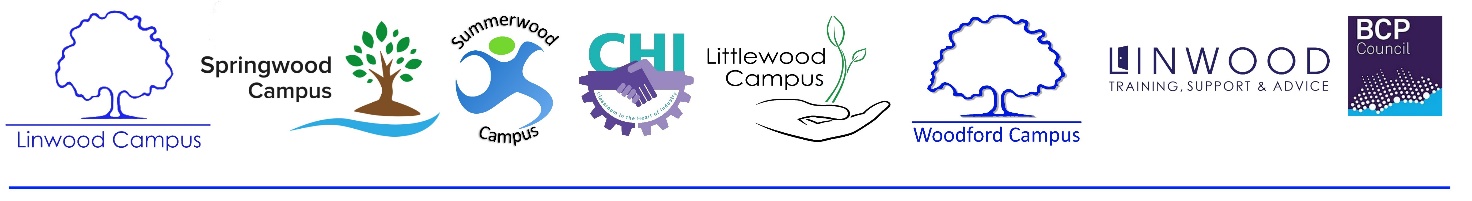 TEACHING ASSISTANT REQUIREDTO SUPPORT STUDENT WITH HEARING IMPAIRMENT 1:1Maternity Cover 3 days per week (18 hours) for up to 1 yearBCP Band E Points 7 – 11 £20,092 – £21,748 FTE18 hours per week for 39 weeks per year - starting salary approx. £8,267 dependent on experienceEssential requirements: BSL Level 2 qualification and strong working knowledge achieved by every day usage.Be available from the end of October for up to 1 year.This is a part time, 18 hpw position for 39 weeks of the year, term time only to cover the maternity leave of our colleague.  Whilst we aim to support flexible ways of working in the roles we have in school where possible, we are unable to do so for this role.Linwood Special School is based in Alma Road, Bournemouth and has received an Ofsted Outstanding grading since 2005.  The candidate appointed to the role of BSL Teaching Assistant will be based at this site.  Further information about the school, its ethos and values can be found on our website http://www.linwood.bournemouth.sch.uk   Our culture is to provide opportunity for all and the best interests of our students are at the heart of everything we do.Our shared core values are Respect, Trust, Responsibility, Harmony, Excellence, Support, Inclusivity and Positivity.   It is important you share these values in order to be part of our community.Due to the special educational needs of our children and young people, the role of Teaching Assistant can be challenging and physically demanding, however the work is also very rewarding.  We work in a respectful and supportive community where resilience is key.  The ability to communicate effectively using a range of total communication tools as well as everyday use of BSL is a priority for this role.Reporting directly to the Class Teacher, the commitment we require from you is to work for 18 hours per week between 8.45 a.m. and 3.30 p.m. across the school year to support our student, who is hearing impaired, to achieve to the best of their ability in the classroom and to support socialisation and play with other students both in the class and in the wider school community.  At Linwood School every opportunity is a learning opportunity and there is a requirement that the successful candidate supports our student’s play sessions during the working day.Working in a special school can be challenging but you will be working with a team of skilled professionals who will support and train you to become the best you can be in a most rewarding environment with progression through to Specialist Teaching Assistant and Higher-Level Teaching Assistant vacancies if you have the appropriate skills, qualifications and experience after the end of your fixed term contract in a Teaching Assistant capacity.  These appointments are made through a recruitment process.In addition to the benefits of working for BCP Council, Linwood School leaders recognise the challenges our staff face in working in a special school environment and are working in partnership with the mental health charity Mind.  This year we are proud to have been awarded a Silver Award for the work we are doing in school to promote positive mental health, support staff and reduce stigma.  In addition to the benefits of a valuable pension, Linwood School also provides:An easy to access Employee Assistance Programme to support staff wellbeing alongside internal support from Mental Health First Aiders.Easy to access Eyecare Scheme through local Asda stores. Paid after-school training sessions throughout the induction period to support staff development and enhance skills.Career development by way of progression routes to Higher Level Teaching Assistant.Long Service Awards.We seek and encourage applications from individuals from a diverse background who will come and work with us and become part of our Linwood family, supportive of our school values whilst providing an excellent and inclusive service to our students, ensuring they continue to feel part of the school community in everyday activities.  Application forms and further details can be accessed via https://jobs.bcpcouncil.gov.uk/ All applications must be submitted electronically via the above website. Closing date:     			19th September 2021 Interviews will take place:     	27th September 2021Our school is committed to safeguarding and promoting the welfare of children and the successful applicant will be required to have an enhanced DBS check as well as an overseas criminal records check, if worked or lived outside the UK within the past 10 years. Offers of employment are also subject to satisfactory references, health and right to work checks. All Linwood School staff are expected to adhere to our policies and procedures in respect of safeguarding and child protection, including Keeping Children Safe in Education and Guidance for adults working with children and young people in an education setting.  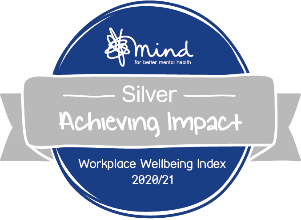 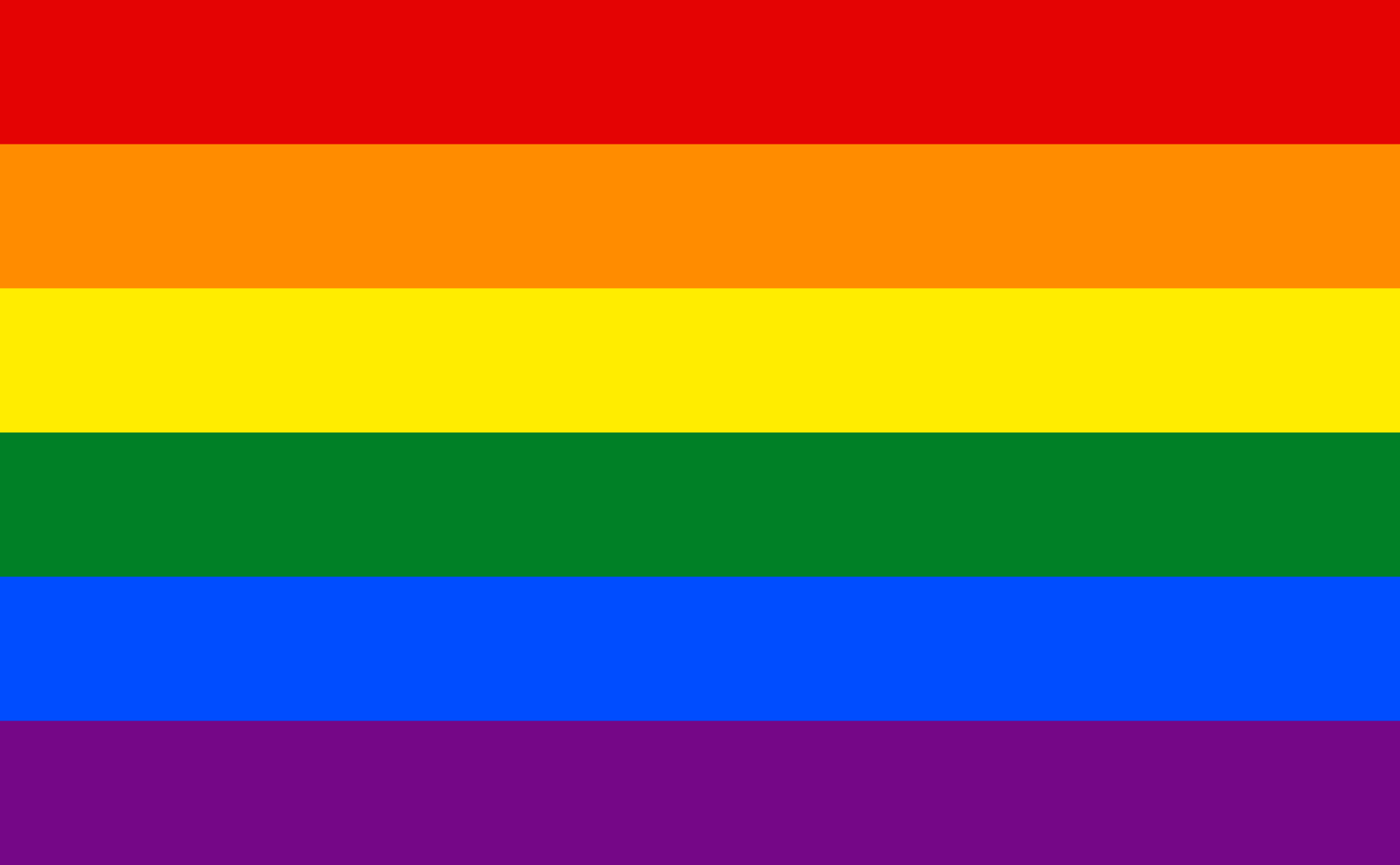 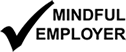 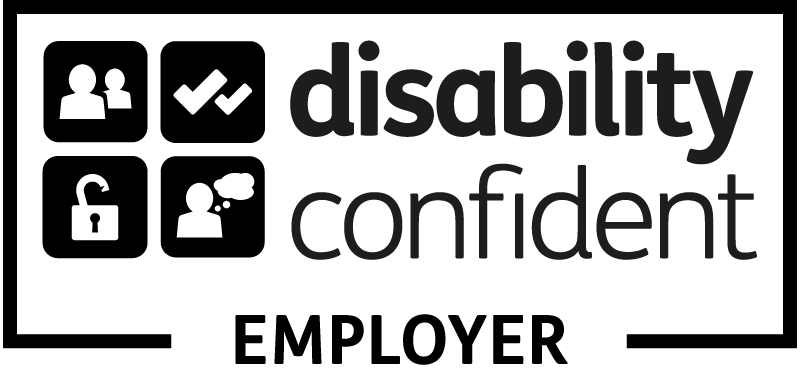 